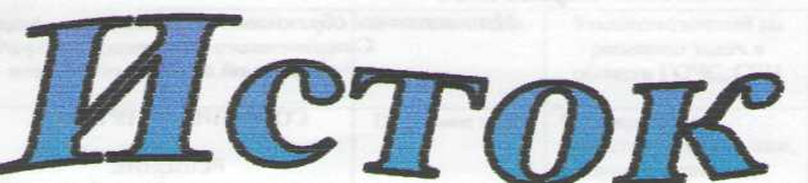 Официальное печатное издание муниципального образования «Николаевское городское поселение»от 07.10.2020                                                                                                  № 32Муниципальное образование «Николаевское городское поселение»Смидовичского муниципального районаЕврейской автономной областиСОБРАНИЕ ДЕПУТАТОВРЕШЕНИЕ29.09.2020                                                                                                     № 132                           пос. НиколаевкаО внесении изменений в решение Собрания депутатов от 25.12.2019 № 83 «Об утверждении бюджета муниципального образования «Николаевское городское поселение» на 2020 год и на плановый период 2021 и 2022 годов»В соответствии с Бюджетным кодексом Российской Федерации, Положением "О бюджетном процессе в муниципальном образовании «Николаевское городское поселение» Смидовичского муниципального района Еврейской автономной области», утвержденным решением Собрания депутатов  от 18.02.2018 № 103, Уставом муниципального образования «Николаевское городское поселение»  Собрание депутатовРЕШИЛО:	1. Внести в решение Собрания депутатов от 25.12.2019 № 83 «Об утверждении бюджета муниципального образования «Николаевское городское поселение» на 2020 год и на плановый период 2021 и 2022 годов» следующие изменения:	1.1. Пункт 1 решения изложить в следующей редакции:	«1. Утвердить основные характеристики и иные показатели бюджета муниципального образования «Николаевское городское поселение» на 2020 год и плановый период 2021 и 2022 годов:	1) прогнозируемый общий объем доходов бюджета поселения на 2020 год в сумме 43 426,92785 тыс. рублей, в том числе объем межбюджетных трансфертов, получаемых из других бюджетов в сумме 27 270,6 тыс. рублей;	2) общий объем расходов бюджета поселения на 2020 год в сумме 44 429,94269 тыс. рублей;	3) установить дефицит бюджета Николаевского городского поселения в сумме 1 003,01484 тыс. рублей, за счет остатков денежных средств, находящихся на счете поселения по состоянию на 01.01.2020 года. Направить на погашение дефицита бюджета остатки денежных средств в сумме 1 003,01484 тыс. рублей.         4) источники внутреннего финансирования дефицита бюджета Николаевского городского поселения на 2020 год согласно приложению № 1 к настоящему решению.         1.2. Источники внутреннего финансирования дефицита бюджета Николаевского городского поселения на 2020 изложить в редакции согласно приложению № 1.          1.3. Приложение № 5 «Поступление доходов в бюджет Николаевского городского поселения на 2020 год» изложить в редакции согласно приложению № 2.         1.4. Приложение № 7 «Ведомственная структура расходов Николаевского городского поселения на 2020 год» изложить в редакции согласно приложению № 3.         1.5. Приложение № 9 «Распределение бюджетных ассигнований по разделам, подразделам, целевым статьям (муниципальным программам и непрограммным направлениям деятельности), группам и подгруппам видов расходов классификации расходов бюджета Николаевского городского поселения на 2020 год» изложить в редакции согласно приложению № 4.         1.6. Приложение № 11 «Распределение бюджетных ассигнований по целевым статьям (муниципальным программам и непрограммным направлениям деятельности), группам и подгруппам видов расходов классификации расходов бюджета Николаевского городского поселения на 2020 год» изложить в редакции согласно приложению № 5.        2. Настоящее решение опубликовать в официальном печатном издании муниципального образования «Николаевское городское поселение» информационном бюллетене - «Исток».       3. Контроль за исполнением настоящего решения возложить на постоянную комиссию Собрания депутатов по бюджету, налогам, экономике и муниципальной собственности.        4. Настоящее решение вступает в силу после дня его официального опубликования.Председатель Собрания депутатов                                                                 Т.И. ПрокопенкоГлава городского поселения                                                                            И.В. МардановПояснительная запискак решению Собрания депутатов «О внесении изменений  в решение Собрания депутатов от 25.12.2019 № 83 «Об утверждении бюджета муниципального образования «Николаевское городское поселение» на 2020 год и на плановый период 2021 и 2022 годов» (уточнение в сентябре 2020 года)	В решение Собрания депутатов от 25.12.2019 № 83 «Об утверждении бюджета муниципального образования «Николаевское городское поселение» на 2020 год и на плановый период 2021 и 2022 годов» внесены следующие изменения:Бюджет по доходам уточнен:1.1. увеличены доходы на: 1 091, 100 тыс. рублей        1.1.1. - прочие межбюджетные трансферты, передаваемые бюджетам поселений (на финансовое обеспечение мер по ликвидации последствий ЧС), поступившие из фонда непредвиденных расходов (резервного фонда) РФ по предупреждению и ликвидации чрезвычайных ситуаций и последствий стихийных бедствий – 191,100 тыс. рублей (за счет средств районного бюджета);       1.1.2. – прочие межбюджетные трансферты, передаваемые бюджетам поселений (на финансовое обеспечение мер по ликвидации последствий ЧС), поступившие из фонда непредвиденных расходов (резервного фонда) РФ по предупреждению и ликвидации чрезвычайных ситуаций и последствий стихийных бедствий – 750,00 тыс. рублей (за счет средств областного бюджета);       1.1.3. - прочие поступления от денежных взысканий (штрафов) и иных сумм в возмещении ущерба – 150,00 тыс. рублей.	   2. Бюджет по расходам уточнен:2.1 увеличены расходы на: 1 091,100 тыс. рублей        2.1.1.- на мероприятия по предупреждению и ликвидации последствий чрезвычайных ситуаций  и стихийных бедствий из фонда непредвиденных расходов муниципального района – 191,100 тыс. рублей;        2.1.2. – на мероприятия по предупреждению и ликвидации последствий чрезвычайных ситуаций  и стихийных бедствий из резервных фондов исполнительных органов государственной власти субъектов РФ – 750,00 тыс. рублей;          2.1.3. – на мероприятия по предупреждению и ликвидации последствий чрезвычайных ситуаций  и стихийных бедствий  - 150,00 тыс. рублей (местный бюджет).Перераспределение расходов на 2020 год           1.1. увеличены расходы на общую сумму  2 916,45583    тыс. рублей:-  на мероприятия по предупреждению и ликвидации последствий чрезвычайных ситуаций  и стихийных бедствий  - 212,500 тыс. рублей (в т.ч. 12,5 тыс. рублей – на приобретение хозяйственных материалов и 200,0 тыс. рублей – на приобретение ГСМ).- расходы на выплаты по оплате труда работников «НЦХУ» - 988,100 тыс. рублей (ФОТ);- расходы на выплаты по оплате труда работников ДК – 315,500 тыс. рублей;- расходы на выплаты по оплате труда работников коллектива народного творчества – 28,0 тыс. рублей;- расходы на обеспечение деятельности (оказания услуг) ДК – 4,5 тыс. рублей (вывоз мусора);- исполнение судебных актов ДК – 24,883 тыс. рублей;- уплата налогов, сборов и иных платежей – 12,784 тыс. рублей;- оплата по исполнительным листам – 1318,53238 тыс. рублей;- ФОТ государственных (муниципальных) органов – 5,32969 тыс. рублей (ЗАГС);- ФОТ государственных (муниципальных) органов – 6,32676 тыс. рублей (ВУС).	1.2. уменьшены расходы на общую сумму 2 916,45583    тыс. рублей:- услуги, работы в сфере информационных технологий – 12,5 тыс. рублей;- расходы на обеспечение функций органов местного самоуправления 94,75 тыс. рублей (в т.ч. ремонт и обслуживание транспортных средств – 61,0 тыс. рублей, приобретение основных средств – 33,75 тыс. рублей);- поддержка коммунального хозяйства – 139,0 тыс. рублей ;- начисления на выплаты по оплате труда работников «НЦХУ» - 988,100 тыс. рублей;- расходы на выплаты по оплате труда работников библиотек – 96,0 тыс. рублей;- начисления по оплате труда работников ДК – 495,167 тыс. рублей;- начисления по оплате труда работников библиотек – 237,0 тыс. рублей;- начисления по оплате труда работников коллектива народного творчества – 32,0 тыс. рублей;- оценка недвижимости, признание прав и регулирование отношений по муниципальной собственности – 61,201 тыс. рублей;- кредиторская задолженность прошлых лет в области архитектуры и градостроительства – 207,26538 тыс. рублей;- кредиторская задолженность прошлых лет на осуществление внутреннего финансового контроля – 58,488 тыс. рублей;- кредиторская задолженность прошлых лет на осуществление внешнего финансового контроля – 8,650 тыс. рублей;- оплата взносов в ассоциацию – 6,938 тыс. рублей;- приобретение генераторов на котельные – 442,165 тыс. рублей;- организация и содержание мест захоронения – 7,5 тыс. рублей;- организация и проведение мероприятий в сфере культуры – 18,075 тыс. рублей;- расходы на обеспечение функций органов местного самоуправления (ЗАГС) – 5,32969 тыс. рублей;- расходы на обеспечение функций органов местного самоуправления (ВУС) – 4,94920 тыс. рублей;- начисления на выплаты по оплате труда работников (ВУС) – 0,65256 тыс. рублей;- иные выплаты персоналу, за исключением ФОТ (ВУС) – 0,725 тыс. рублей (проездные).     В результате принятых изменений к решению Собрания депутатов «О внесении изменений  в решение Собрания депутатов от 25.12.2019 № 83 «Об утверждении бюджета муниципального образования «Николаевское городское поселение» на 2020 год и на плановый период 2021 и 2022 годов» доходы бюджета составят 43 426,92785 тыс. рублей, расходы – 44 429,94269 тыс. рублей, дефицит бюджета установить в сумме 1003,01484 тыс. рублей.	Консультант - финансист                                                                                         А.В. СтепашкоМуниципальное образование «Николаевское городское поселение»Смидовичского муниципального районаЕврейской автономной областиСОБРАНИЕ ДЕПУТАТОВРЕШЕНИЕ29.09.2020								                                   № 134  пос. НиколаевкаО внесении изменений в размеры коэффициентов, учитывающих виды разрешенного использования, осуществляемые на арендуемых земельных участках, предоставленных без торгов на территории муниципального образования «Николаевское городское поселение» Смидовичского муниципального района Еврейской автономной области, утвержденные решением Собрания депутатов  от 31.03.2020 № 109В соответствии с постановлением правительства Еврейской автономной области от 28.12.2019 № 491-пп Регламентом Собрания депутатов муниципального образования «Николаевское городское поселение» Смидовичского муниципального района Еврейской автономной области, утвержденным решением Собрания депутатов 30.10.2018 № 7, Уставом муниципального образования «Николаевское городское поселение» Собрание депутатовРЕШИЛО:1. Внести в размеры коэффициентов, учитывающих виды разрешенного использования, осуществляемые на арендуемых земельных участках, предоставленных без торгов на территории муниципального образования «Николаевское городское поселение» Смидовичского муниципального района Еврейской автономной области, утвержденные решением Собрания депутатов   от 31.03.2020 № 109, следующее изменение:	1.1. Строку 6.8 признать утратившей силу.2. Опубликовать настоящее решение в официальном печатном издании муниципального образования «Николаевское городское поселение» информационном бюллетене – «Исток».3. Настоящее решение вступает в силу после дня его официального опубликования и распространяется на правоотношения, возникшие с 01 января 2020 года.Председатель Собрания депутатов                                                                   Т.И. ПрокопенкоГлава городского поселения						        И.В. Марданов«Исток»					 ежемесячная газета				 Учредитель: Собрание			  депутатов Николаевского			    городского поселенияТираж 50 экз